Kriterier for å få tilgang til klubbens treningsområde 
utenom faste treningstider                   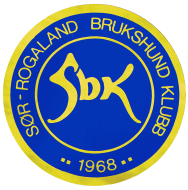 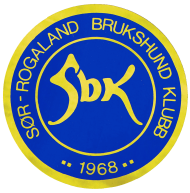 Du har idag fått utlevert nøkkel til SBKs treningsområde. Ved signering av denne avtalen plikter du deg til å følge kriterien som er satt for aktive medlemmer med nøkkel. Treningsavgiften skal være betalt inn før nøkkel utleveres og kvittering må medbringes ved nøkkelutlevering. Dette betales inn til 3280.10.38793.Aktive medlemmer med nøkkelDu må være betalende medlem av klubben, og ha vært medlem i minst 1 år før søknad innvilgesDu etterlever klubbens bruksreglement og retningslinjer for hallen, og går frem som et godt eksempelDu har betalt 500 kr i treningsavgift, og fortsetter med dette så lenge du innehar nøkkel.Du må hjelpe til på minst to dugnader og to stevner/utstillinger årlig, som avholdes i klubbens regi (stevner man selv deltar skal en stille som hjelpemannskap)Du må delta på ”trenings-vaktordninger” eller stille som hjelpe-/hovedinstruktør på kursDu kan ikke ta med deg personer som ikke har betalt treningsavgiften til trening på området utenfor oppsatte treningstider. Eneste unntak er ved innbetalt engangs treningsavgift (Se retningslinjer i hall)Dersom du ikke deltar på dugnader, stevner og vaktordninger, inndras nøkkelen.Mister du nøkkelen, eller ikke leverer den tilbake når den kreves returnert, må du betale kr. 500 i erstatning.Navn:____________________________________		Styremedlem:___________________Adresse:__________________________________		Leder utvalg:____________________Postnr. / Sted: _____________________________		Melemsnr:______________________E-post: ___________________________________Mob/Tlf:__________________________________		Aktiv i:_________________________(LP, AG, Bruks, Freestyle, Rallylydighet etc) Jeg har mottatt nøkkel nr: ________ ______________Nøkler merket med K1 passer inngang til område, klubbhus og toaletter. Nøkler merket med K2 passer til inngang til område og toaletter. □ Jeg akseptere kriteriene for å inneha nøkkel_______________________________		__________________________________Sted/dato							Signatur	Vennligst les generelle regler på side to.	GENERELLE REGLERUtlån
Det er IKKE tillat å låne ut nøkkelen til andre, men en nøkkel kan derimot benyttes innad i en husholdningAnsvar for å låse
Nøkkel innhaver er ansvarlig for å påse at medlemmer uten nøkkel forlater området samtidig med nøkkel innhaver, at alle dører inkl. toalettbygget er låst og lys er slukket.Inndragelse av nøkkel
For å kvalifisere til å få utdelt nøkkel, må man fylle klubbens nøkkelkriterier. Vurderer utvalget/styret at kriteriene ikke blir oppfylt, kan konsekvensen bli at nøkkelen inndras. Vedkommende vil da motta en advarsel, med anledning til å rette opp sin innsats innen neste nøkkelgjennomgang. Vurdering gjøres av utvalgene fortløpende.Utdeling
Det er opp til utvalgene å vurdere hvem som kvalifiserer seg til å få utdelt nøkkel og leder av utvalget har det overordnede ansvar. Det vil også gjøres en vurdering av de eksisterende nøkkelinnehaverne og hvorvidt de overholder kriteriene. Lister over innehavere skal sendes styret umiddelbart og senest ved utgangen av gjeldende måned. Søknader behandles på utvalgenes møter.Treningskort
Det vil utstedes et ”treningskort” med løpende nummerering til de som har betalt treningsavgift for inneværende år (kommer).Nøkkeltyper og faste nøkkelinnehavere
Det finnes to typer nøkler
K1 : Passer til alle låser
K2 : Passer til de to små portene, samt toaletter.K1 tildeles:
- Styret i SBK: 1 nøkkel hver
- Kursansvarlig: 3 nøkler til bruk for instruktører
- Leder av utvalgene: 2 nøkler til bruk ved behov innen utvalget
- Fast rengjøringspersonK2 nøkkel tildeles:
- Alle som kvalifiserer til å inneha ”treningsnøkkel”